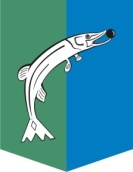 АДМИНИСТРАЦИЯСЕЛЬСКОГО ПОСЕЛЕНИЯ НИЖНЕСОРТЫМСКИЙСургутского районаХанты – Мансийского автономного округа - ЮгрыПОСТАНОВЛЕНИЕ«10» декабря   2018 года                				                                  № 500  п. Нижнесортымский    (заголовок в ред. постановления от 28.03.2019 № 125)В соответствии с частью 1 статьи 8.2 Федерального закона от 26.12.2008 № 294-ФЗ «О защите прав юридических лиц и индивидуальных предпринимателей при осуществлении государственного контроля (надзора) и муниципального контроля», в целях осуществления функций по муниципальному контролю:1. Утвердить программу профилактики нарушений обязательных требований, требований, установленных муниципальными правовыми актами в сфере муниципального контроля на 2019 год и плановый период 2020 – 2021 годов, согласно приложению.    (пункт 1 в ред. постановления от 28.03.2019 № 125)2. Контроль за выполнением настоящего постановления возложить на заместителя главы сельского поселения Нижнесортымский И. А. Кузнецову. Глава поселения                                                                                       П.В. РымаревПриложение к постановлениюадминистрации сельского поселения Нижнесортымскийот «10» декабря  2018 года № 500                                                                                                      (приложение в ред. постановления от 28.03.2019 № 125)Программа профилактики нарушений обязательных требований,требований, установленных муниципальными правовыми актами в сфере муниципального контроля на 2019 год и плановый период 2020 – 2021 годов1. Общие положения1.1. Настоящая программа профилактики нарушений обязательных требований, требований, установленных муниципальными правовыми актами в сфере муниципального контроля (далее – Программа) разработана в целях организации проведения администрацией сельского поселения Нижнесортымский (далее – администрация) профилактики нарушений требований законодательства в сфере муниципального контроля, установленных законодательством Российской Федерации, законодательством Ханты-Мансийского автономного округа - Югры, муниципальными правовыми актами администрации сельского поселения Нижнесортымский, в целях предупреждения возможного нарушения органами местного самоуправления, юридическими лицами, их руководителями и иными должностными лицами, индивидуальными предпринимателями, гражданами (далее - подконтрольные субъекты) обязательных требований, требований, установленных муниципальными правовыми актами, в соответствующих сферах деятельности и снижения рисков причинения ущерба охраняемым законом ценностям.1.2. Целями проведения профилактических мероприятий являются:- повышение прозрачности системы муниципального контроля; - снижение административных и финансовых издержек, как органа муниципального контроля, так и подконтрольных субъектов по сравнению с ведением контрольно-надзорной деятельности исключительно путём проведения контрольно-надзорных мероприятий;- предупреждение нарушения подконтрольными субъектами обязательных требований, требований, установленных муниципальными правовыми актами в сфере муниципального контроля, включая устранение причин, факторов и условий, способствующих возможному нарушению обязательных требований;- предотвращение риска причинения вреда и снижение уровня ущерба охраняемым законом ценностям вследствие нарушений требований, требований, установленных муниципальными правовыми актами в сфере муниципального контроля;- устранение существующих и потенциальных условий, причин и факторов, способных привести к нарушению обязательных требований, требований, установленных муниципальными правовыми актами в сфере муниципального контроля, и причинению вреда охраняемым законом ценностям;- снижение административной нагрузки на подконтрольные субъекты;- разъяснение подконтрольным субъектам обязательных требований, требований, установленных муниципальными правовыми актами в сфере муниципального контроля.1.3. Проведение профилактических мероприятий позволит решить следующие задачи:- формирование одинакового понимания обязательных требований, требований, установленных муниципальными правовыми актами в сфере муниципального контроля у всех участников контрольно-надзорной деятельности, осуществляемой органом муниципального контроля;- выявление причин, факторов и условий, способствующих нарушению обязательных требований, требований, установленных муниципальными правовыми актами в сфере муниципального контроля, определение способов устранения или снижения рисков их возникновения;- повышение уровня правовой грамотности подконтрольных субъектов, в том числе путём обеспечения доступности информации об обязательных требованиях, требований, установленных муниципальными правовыми актами в сфере муниципального контроля и необходимых мерах по их исполнению.2.     Виды муниципального контроля, осуществляемого администрацией3. Краткий анализ текущего состояния подконтрольной сферы3.1. В связи с действием статьи 26.1 Федерального закона от 26 декабря 2008 года № 294-ФЗ «О защите прав юридических лиц и индивидуальных предпринимателей при осуществлении государственного контроля (надзора) и муниципального контроля» плановые проверки юридических лиц и индивидуальных предпринимателей по муниципальному контролю в 2018 году на территории сельского поселения Нижнесортымский не проводились.В связи с положительным результатом эффективности проведения мероприятий, направленных на профилактику нарушений обязательных требований, риски причинения вреда охраняемым законом ценностям отсутствуют, основания для внеплановых выездных и документарных проверок в отношении юридических лиц, индивидуальных предпринимателей также отсутствуют. 4. Способы реализации Программы4.1. Организация и проведение профилактических мероприятий, направленных на предупреждение нарушения обязательных требований, требований, установленных муниципальными правовыми актами в сфере муниципального контроля, осуществляется уполномоченными органами на осуществление муниципального контроля в соответствующей сфере деятельности на основании Плана мероприятий по профилактике нарушений согласно приложению 1 к настоящей Программе.4.2. Информационно-аналитическое обеспечение реализации программы осуществляется с использованием официального сайта администрации www.adm-ns.ru.5.Оценка эффективности ПрограммыМетодика оценки эффективности и результативности профилактических мероприятий предназначена способствовать максимальному достижению общественно значимых результатов снижения, причиняемого подконтрольными субъектами вреда (ущерба) охраняемым законом ценностям, при проведении профилактических мероприятий, и представлена в Приложении 2 к настоящей Программе.Приложение 1
к Программе на 2019 и плановый период 2020 -2021План мероприятий по профилактике нарушений на 2019 год и плановый период 2020-2021Приложение 2 к Программе на 2019 год и плановый период 2020 – 2021 годовМетодика оценки эффективности и результативности профилактических мероприятийК показателям качества профилактической деятельности администрации сельского поселения Нижнесортымский относятся следующие:1. Количество выданных предостережений;2. Количество субъектов, которым выданы предостережения;3. Информирование юридических лиц, индивидуальных предпринимателей по вопросам соблюдения обязательных требований, требований, установленных муниципальными правовыми актами, оценка соблюдения которых является предметом муниципального контроля, в том числе посредством размещения на официальном сайте администрации сельского поселения Нижнесортымский руководств (памяток), информационных статей;4. Проведение разъяснительной работы в средствах массовой информации и подобных мероприятий по информированию юридических лиц и индивидуальных предпринимателей по вопросам соблюдения обязательных требований, оценка соблюдения которых является предметом муниципального контроля. 1. Отчётные показатели на 2019 год
	 2. Проект отчетных показателей на 2020 и 2021 годы.Об утверждении программы профилактики нарушений обязательных требований, требований, установленных муниципальными правовыми актами в сфере муниципального контроля на 2019 год и плановый период 2020 – 2021 годов№п/пНаименование вида муниципального контроляНаименование органа, уполномоченного на осуществление муниципального контроля и организацию осуществления профилактической работы в соответствующей сфере деятельностиМуниципальные правовые акты, регламентирующие осуществление вида муниципального контроля1.Муниципальный контроль в области торговой деятельностиСлужба контроля за муниципальным имуществом администрации сельского поселения Нижнесортымский- постановление администрации сельского поселения Нижнесортымский от 22.10.2018 № 401 «Об утверждении административного регламента осуществления муниципального контроля в области торговой деятельности на территории муниципального образования сельское поселение Нижнесортымский»;- постановление администрации сельского поселения Нижнесортымский от 26.04.2018 № 130 «Об утверждении Порядка организации и осуществления муниципального контроля в области торговой деятельности на территории муниципального образования сельское поселение Нижнесортымский»;- постановление администрации сельского поселения Нижнесортымский от 22.06.2018 № 231 «Об утверждении схемы размещения нестационарных торговых объектов на территории муниципального образования сельское поселение Нижнесортымский».2Муниципальный контроль за обеспечением сохранности автомобильных дорог местного значенияСлужба жилищно-коммунального хозяйства и внешнего благоустройства поселения администрации сельского поселения Нижнесортымский- постановление администрации сельского поселения Нижнесортымский от 14.05.2018 № 151 «Об утверждении Порядка организации и осуществления муниципального контроля за обеспечением сохранности автомобильных дорог местного значения»;- постановление администрации сельского поселения Нижнесортымский от 31.10.2018 № 423 «Об утверждении административного регламента по осуществлению муниципального контроля за обеспечением сохранности автомобильных дорог местного значения».3Муниципальный жилищный контрольСлужба жилищно-коммунального хозяйства и внешнего благоустройства поселения администрации сельского поселения Нижнесортымский- постановление администрации сельского поселения Нижнесортымский от 08.04.2013 № 105 «Об утверждении Положения о муниципальном жилищном контроле на территории сельского поселения Нижнесортымский»;- постановление администрации сельского поселения Нижнесортымский от 31.10.2018 № 422 «Об утверждении административного регламента по осуществлению муниципального жилищного контроля».4.Муниципальный контроль за соблюдением Правил благоустройства территории сельского поселения НижнесортымскийСлужба жилищно-коммунального хозяйства и внешнего благоустройства поселения администрации сельского поселения Нижнесортымский- Решение Совета депутатов сельского поселения Нижнесортымский от 14.05.2018 № 206 «Об утверждении Правил благоустройства территории сельского поселения Нижнесортымский»;- постановление администрации сельского поселения Нижнесортымский от 31.10.2018 № 419 «Об утверждении Порядка организациии осуществления муниципального контроляза соблюдением Правил благоустройстватерритории сельского поселенияНижнесортымский»;- постановление администрации сельского поселения Нижнесортымский от 31.10.2018 № 424 «Об утверждении административногорегламента по осуществлению муниципального контроля за соблюдением Правил благоустройства территории сельского поселения Нижнесортымский».№ п/пНаименование мероприятия попрофилактике нарушенийобязательных требованийСрокиреализацииПлановый периодреализации 2020-2021Ответственный1Размещение на официальном сайте администрации сельского поселения Нижнесортымский в информационно-телекоммуникационной сети "Интернет" перечня правовых актов или их отдельных частей, содержащих обязательные требования, требования, установленные муниципальными правовыми актами оценка соблюдения которых является предметом муниципального контроля, а также текстов соответствующих правовых актов (далее - перечни правовых актов)в течение года(по мере необходимости)2020-2021органы (должностные лица), уполномоченныена осуществление муниципального контроляв соответствующей сфере деятельности2В случае изменения обязательных требований: подготовка и распространение содержания новых нормативно-правовых актов, устанавливающих обязательные требования, внесённых изменениях в действующие акты, сроках и порядке вступления их в действие, а также рекомендаций о проведении необходимых организационных, технических мероприятий, направленных на внедрение и обеспечение соблюдения обязательных требованийв течение года (по мере необходимости)2020-2021органы (должностные лица), уполномоченныена осуществление муниципального контроляв соответствующей сфере деятельности3Информирование подконтрольных субъектов о планируемых и проведённых проверках путём размещения информации в ФГИС «Единый реестр проверок»постоянно2020-2021органы (должностные лица), уполномоченныена осуществление муниципального контроляв соответствующей сфере деятельности4Проведение разъяснительной, консультационной работы по вопросам соблюдения обязательных требований, требований, установленных муниципальными правовыми актамив течение года (по мере обращений)2020-2021органы (должностные лица), уполномоченныена осуществление муниципального контроляв соответствующей сфере деятельности5Обобщение практики осуществления муниципального контроля и размещение на официальном сайте администрации сельского поселения Нижнесортымский соответствующих обобщений, в том числе с указанием наиболее часто встречающихся случаев нарушений обязательных требований с рекомендациями в отношении мер, которые должны приниматься юридическими лицами, индивидуальными предпринимателями в целях недопущения таких нарушений до 25.12.20192020-2021органы (должностные лица), уполномоченныена осуществление муниципального контроляв соответствующей сфере деятельности6Выдача предостережений о недопустимости нарушения обязательных требований, требований, установленных муниципальными правовыми актами, в соответствии с частями 5 - 7 статьи 8.2 Федерального закона от 26.12.2008 № 294-ФЗ «О защите прав юридических лиц и индивидуальных предпринимателей при осуществлении государственного контроля (надзора) и муниципального контроля», если иной порядок не установлен федеральным закономв течение года (по мере необходимости)2020-2021органы (должностные лица), уполномоченныена осуществление муниципального контроляв соответствующей сфере деятельности7Размещение на официальном сайте сельского поселения Нижнесортымский информации о результатах контрольной деятельностипосле проведения проверкив течение3 рабочих дней2020-2021органы (должностные лица), уполномоченныена осуществление муниципального контроляв соответствующей сфере деятельности8Разработка и утверждение программы профилактики нарушений обязательных требований, требований, установленных муниципальными правовыми актами при осуществлении муниципального контроля на 2020 годдо 20 декабря 20192020-2021органы (должностные лица), уполномоченныена осуществление муниципального контроляв соответствующей сфере деятельностиНаименование показателяЗначение показателя1. Информированность подконтрольных субъектов о содержании обязательных требованийНе менее 70% опрошенных2. Понятность обязательных требований, их однозначное толкование подконтрольными субъектами и должностными лицами органа муниципального контроляНе менее 70% опрошенных3. Удовлетворённость обеспечением доступности информации о принятых и готовящихся изменениях обязательных требований, требований, установленных муниципальными правовыми размещённой на официальном сайте администрации поселения в информационно-телекоммуникационной сети Интернет Не менее 70% опрошенных4. Удовлетворённость в обеспечении доступности информации о принятых и готовящихся изменениях обязательных требований, требований, установленных муниципальными правовыми актами, размещённой на официальном сайте администрации поселения в информационно-телекоммуникационной сети Интернет Не менее 70% опрошенных5. Информированность подконтрольных субъектов о порядке проведения проверок, правах подконтрольных субъектов при проведении проверкиНе менее 70% опрошенных6. Выполнение профилактических программных мероприятий согласно перечнюНе менее 100% мероприятий, предусмотренных перечнемНаименование показателяЗначение показателя1. Информированность подконтрольных субъектов о содержании обязательных требованийНе менее 70% опрошенных2. Понятность обязательных требований, их однозначное толкование подконтрольными субъектами и должностными лицами органа муниципального контроляНе менее 70% опрошенных3. Удовлетворённость обеспечением доступности информации о принятых и готовящихся изменениях обязательных требований, требований, установленных муниципальными правовыми размещённой на официальном сайте администрации поселения в информационно-телекоммуникационной сети Интернет Не менее 70% опрошенных4. Удовлетворённость в обеспечении доступности информации о принятых и готовящихся изменениях обязательных требований, требований, установленных муниципальными правовыми актами, размещённой на официальном сайте администрации поселения в информационно-телекоммуникационной сети Интернет Не менее 70% опрошенных5. Информированность подконтрольных субъектов о порядке проведения проверок, правах подконтрольных субъектов при проведении проверкиНе менее 70% опрошенных6. Выполнение профилактических программных мероприятий согласно перечнюНе менее 100% мероприятий, предусмотренных перечнем